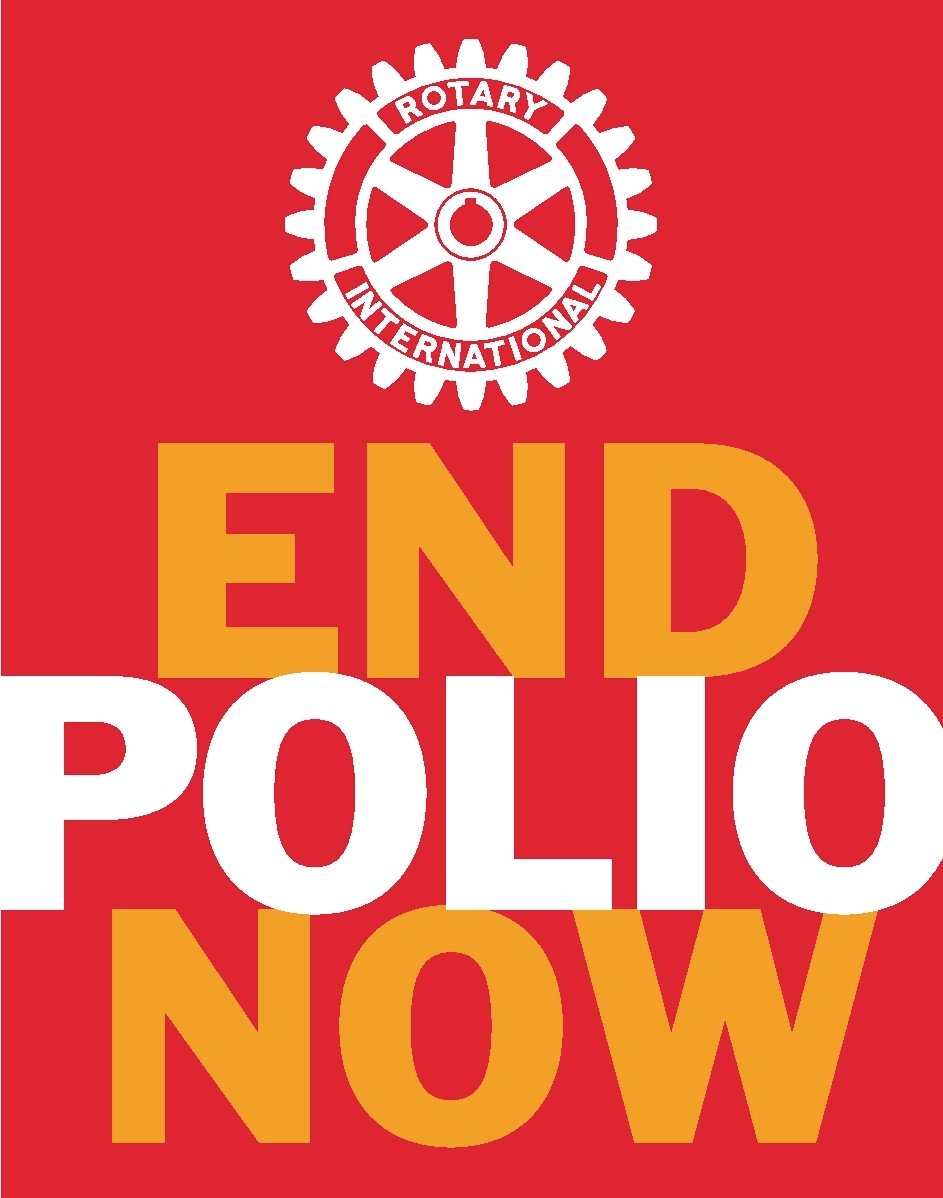 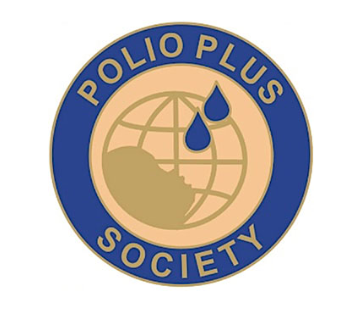 The PolioPlus Societyポリオプラス・ソサエティ参加申込書　私はロータリー会員として、また国際ロータリーの最優先事項であるポリオ根絶の支援者として、ポリオプラス・ソサエティ プログラムに参加したいと思います。第　2680　地区ポリオプラス小委員長　・私はここに、ロータリー財団のポリオプラス基金に毎年、年間少なくとも100米ドルあるいは100米ドル以上寄付することを約束します。　・私は、世界保健機関（ＷＨＯ）がポリオの根絶を宣言するまで、毎年上記の額を寄付することで、ロータリーが歴史を作ることに協力いたします。ポリオプラス・ソサエティのメンバーには登録証とピンバッジが送られます。ポリオプラス・ソサエティ メンバーの寄付は各種認証（メジャードナー、ポール・ハリス・ソサエティ、ポール・ハリス・フェロー等）の対象となります。この寄付は、ビル＆メリンダ・ゲイツ財団より2倍の上乗せ対象となりポリオ根絶活動に活用されます。寄付は、My Rotary (https://my.rotary.org/ja/donate)を通じて、あるいはクラブ事務局にて振込みをお願いいたします。「日本円」で公益財団法人ロータリー日本財団あてにいただいたご寄付は、税制上の優遇措置の対象となります。My Rotaryにて寄付者ご本人が定期寄付を設定いただき、クレジットカード情報を登録しておくことで、スムースに寄付手続きが行えます。※返送先：ガバナー事務所　rid2680@abelia.ocn.ne.jp申し込み日付２０　　年　　月　　日２０　　年　　月　　日２０　　年　　月　　日お名前（漢字）クラブ名登録証記載のお名前（英語表記）メールアドレス